AnexosFigura 1. Fotografías iniciales extraorales. (a) Frontal sonrisa, (b) Frontal reposo y (c) perfil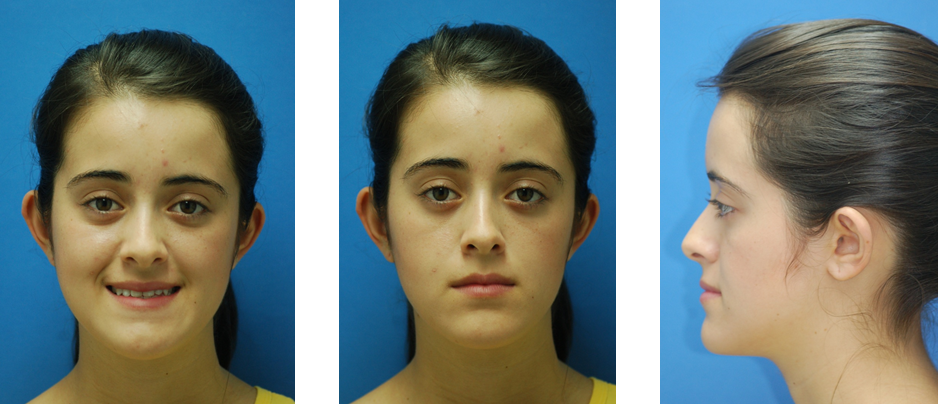 Figura 2. Radiografía lateral pretratamiento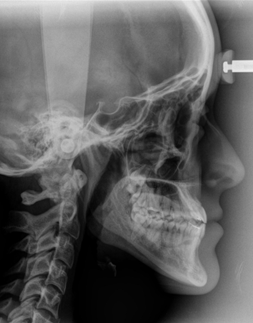 Tabla 1. Resumen de medidas cefalométricas del caso.Figura 3. Fotografías iniciales intraorales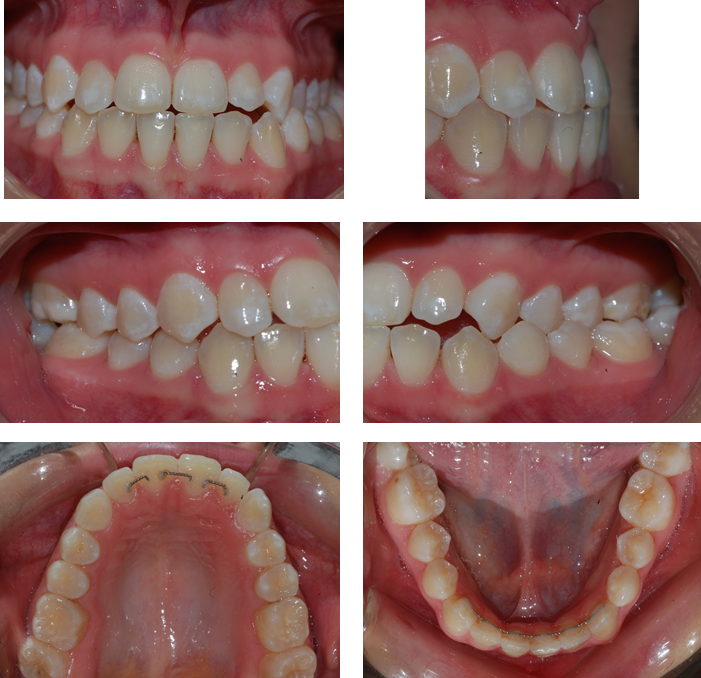 Figura 4. Radiografía Panorámica pretratamiento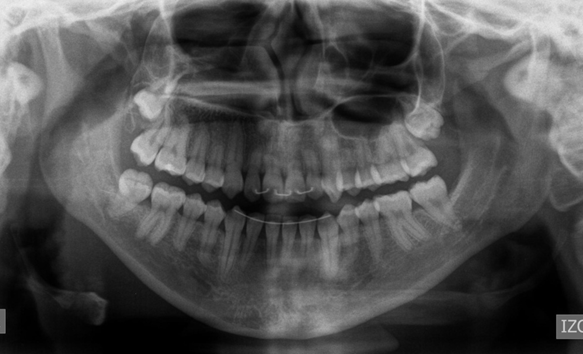 Figura 5. Radiografías periapicales de dientes con resorción radicular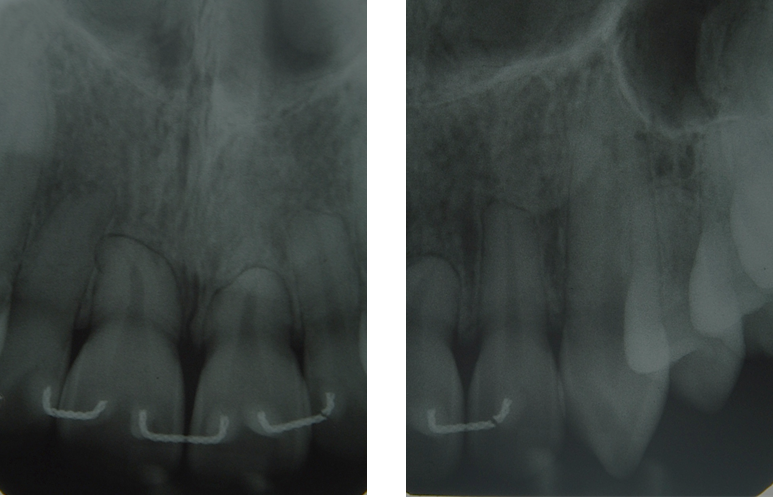 Figura 6. Procedimiento quirúrgico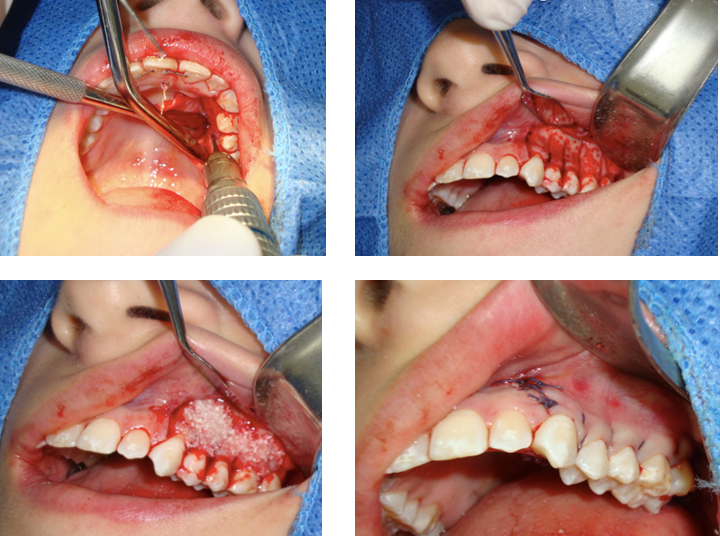 Figura 7. Aparato de expansión maxilar ortopédica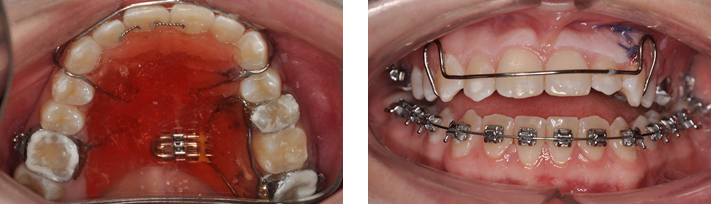 Figura 8. Arcos multiansas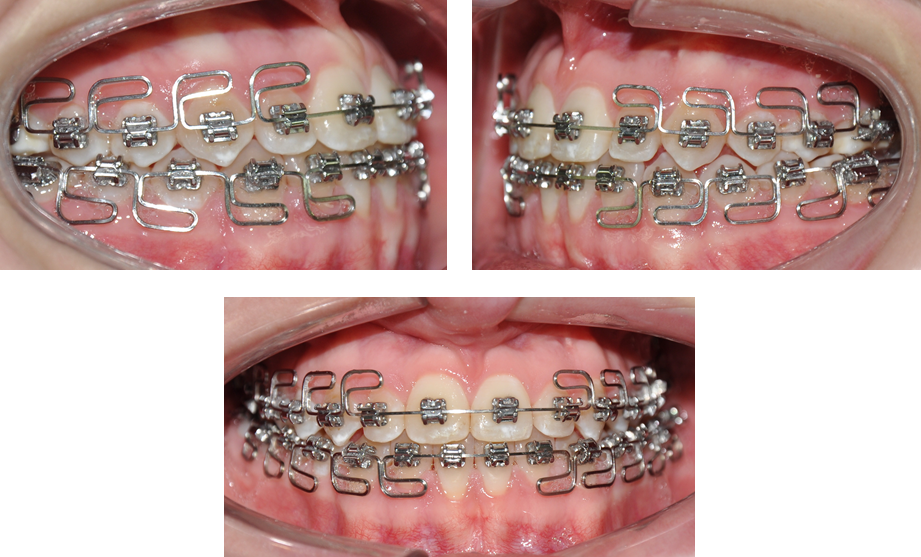 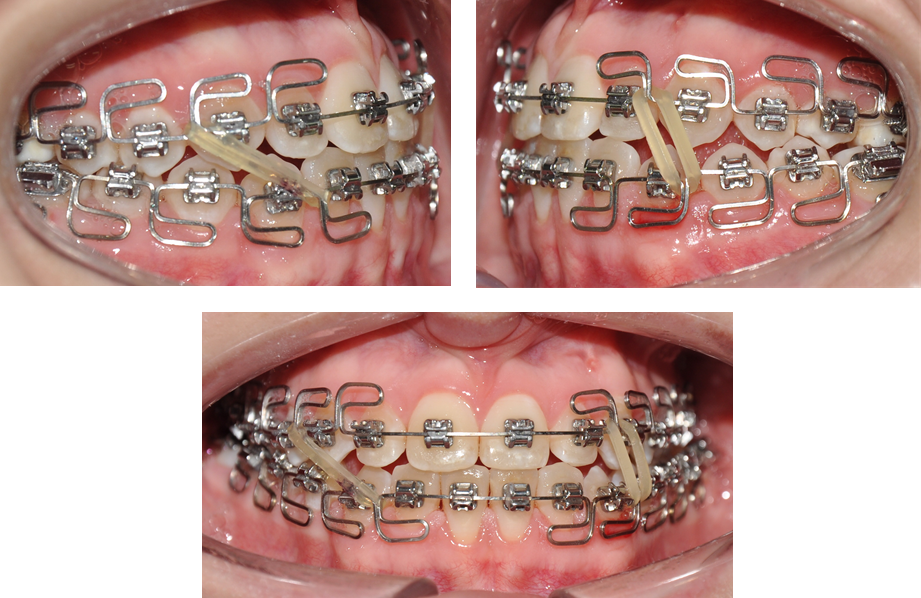 Tabla 2. Valores del ancho transversal maxilar.Figura 9. Fotografías finales extraorales. (a) Frontal sonrisa, (b) Frontal reposo y (c) perfil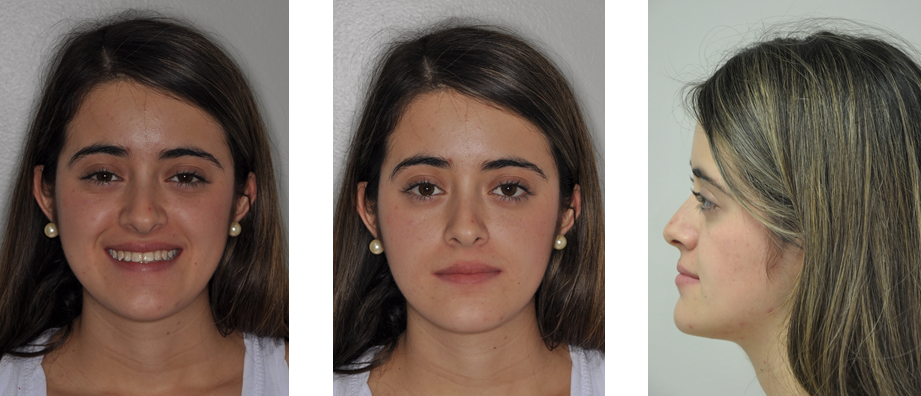 Figura 10. Fotografías finales intraorales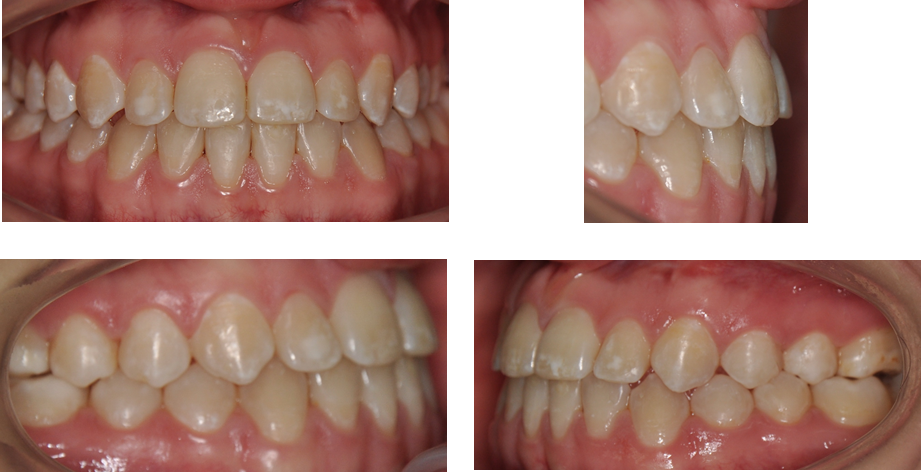 Figura 10. Radiografía periapical final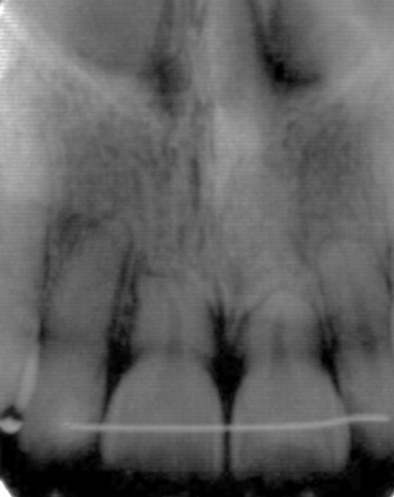 MEDIDAAUTORNORMAPACIENTESNASteiner80°85°SNBSteiner82°86°ANBSteiner2°-1°WitsJacobson0mm +/- 2mm-5°Fh/N-ARicketts90° +/- 3°93°Fh/N-PgRicketts89° +/- 3°98°N-Ba/Pt-GnRicketts90° +/- 3°90°ENA-Xi-PmRicketts47° +/- 4°44°Fh/MdRicketts26° +/- 4°22°Ar-Go-MeBjörk130°124°S-Go / N-MeRoth59% - 63%65%1-MaxLegan & Burstone112.5° +/- 5.3°125.5°1-MdLegan & Burstone95.9° +/- 5.7°82.5°Gl-Sn/Sn-PgLegan & Burstone12° +/- 4°1°Ls/TVLArnett3.7mm +/- 1.2mm3mmLi/TVLArnett1.9mm +/- 1.4mm2mmCm-Sn-LsArnett103° +/- 6.8°115°ODIKim74.5 +/- 6mm59mmAPDIKim81.4 +/- 4mm100mm14-24 V (T1)41.1815-25 V (T1)46.4846.4814-24 (T2)42.5515-25 (T2)48.0348.03Diferencia T2-T1+ 1.37 Diferencia T2-T1+ 1.55+ 1.5514-24 (T3)43.77 15-25 (T3) 48.00 48.00Diferencia T3-T1+2.59Diferencia T3-T1+1.52+1.5216-26 MV (T1)50.4717-27 MV (T1)56.4016-26  (T2)51.7917-27 (T2)57.84Diferencia T2-T1+ 1.32 Diferencia T2-T1+ 1.4416-26 (T3)52.93 17-27 (T3) 57.80Diferencia T3-T1+2.46Diferencia T3-T1               +1.40